HOMEWORKIndicaciones: Join according to the number that corresponds to the image.Name:Grade: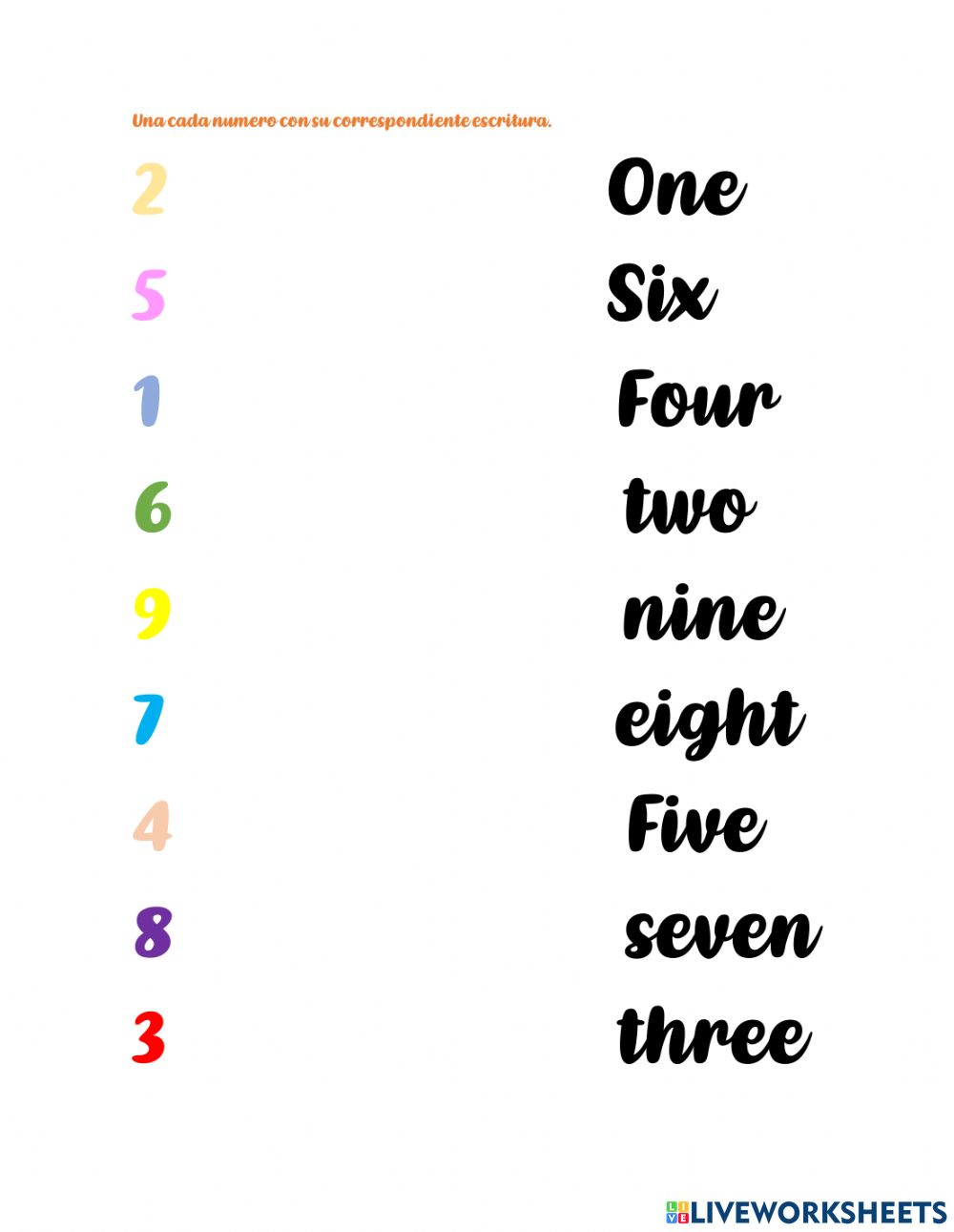 